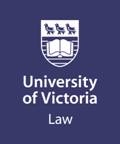 LAW 353A Environmental Law Centre IntensiveBallot and Registration InformationSpring Term 2022_______________________________________________________________________________Deadline: Wednesday, June 9, 2021, at 12:00 noon Pacific Daylight Time Submit the ballot by email to Madeleine Wong at law.studentservices@uvic.caIn your email subject line, type “BALLOT LAW 353A ELC Intensive”________________________________________________________________________________PLEASE REVIEW CAREFULLY BEFORE SUBMITTING YOUR BALLOTEligibility and Admission to ELC Intensive Admission to LAW 353A Environmental Law Centre Clinic (ELC) Intensive in spring term 2022 will be determined by lottery. In addition, all interested students are required to contact course instructor Professor Deborah Curran (dlc@uvic.ca) in advance to express interest and discuss the ELC Intensive course requirements. There are six places available in ELC Intensive in spring 2022. Registration in ELC Intensive counts towards the requirements of the Concentration in Environmental Law and Sustainability. See the law course registration webpage for information about the Concentration. Lottery DeadlineSubmit your ballot (email only) by no later than Wednesday, June 9, 2021 at 12:00 noon Pacific Daylight Time to Madeleine Wong at law.studentservices@uvic.ca.  In your email subject line, type “BALLOT LAW 353A ELC Intensive”.Lottery ResultsParticipating students will be advised of the results of the lottery within several days, and prior to the first day of registration in June. Required Prerequisite CourseLAW 353 Environmental Law Centre Clinic is a required prerequisite course for LAW 353A ELC Intensive. Students who are not currently registered in LAW 353 in summer 2021 and have not successfully completed LAW 353 prior to balloting must ensure they meet the requirements in their fall term 2021 course registration.   RegistrationStudents who ballot successfully will be manually registered in LAW 353A ELC Intensive (2.0 units) in spring term 2022 by Law Student Services staff. Students will also be manually registered in LAW 353 ELC (1.5 units) in fall 2021 if they have not completed LAW 353 in a previous term.  The Faculty of Law reserves the right to exercise an overriding discretion in regard to the interpretation and application of all priority rules.(Ballot is on next page…)Updated 2 June 2021BallotLAW 353A ELC IntensiveSpring Term 2022Lottery Deadline:  Wednesday, June 9, 2021, 2021, 12:00 noon PT sharpby email to Madeleine Wong at law.studentservices@uvic.ca.In your email subject line, type “Ballot LAW 353A ELC Intensive”________________________________________________________________________________Name: ______________________________ Title & Pronouns: __________________________Student Number: 	V00__________________________ UVic Email: ____________________Preferred Email: _____________________________Please complete the following:In spring 2022, I will be in: second year law			 first term OR  second termOR third year law			 first term OR  second termPrior to fall 2021, I am:	 a co-op law student		I will have completed ____ terms of co-op.	OR	 not a co-op law studentI consulted with Professor Curran regarding ELC Intensive on the following date:     ______________________________I understand that: if I ballot successfully for LAW 353A ELC Intensive in spring 2022 I must complete LAW 353 ELC as prerequisite course, and front office staff will register me as required prior to the first day of course registration. if I’m a co-op student, I’ll consult with Co-op Coordinator Francine Proctor prior to balloting if participation in this course will impact my approved schedule.  If I do not obtain a place in LAW 353A ELC Intensive, I understand that I will be added to the waitlist providing I will complete the prerequisite course; and that this does not guarantee me a seat in LAW 353 ELC in fall 2021. Signature:	____________________________ Date:  ______________________________